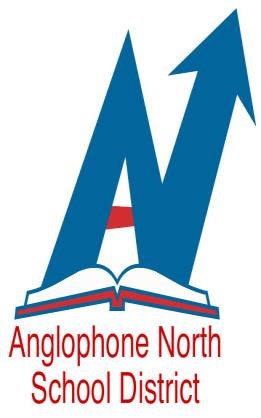 ANGLOPHONE NORTH SCHOOL DISTRICT INVITES EXPRESSIONS OF INTEREST FOR THE FOLLOWING POSITIONSSeptember 2018 - June 2019 with the possibility of an extensionCompetition # 18-101 - Numeracy LeadDalhousie and Campbellton Area SchoolsCompetition # 18-102 - Gr. 1 & 2 French Immersion LeadMiramichi Area SchoolsQualifications and ExperienceApplicants must possess a N.B. Teaching Certificate and have a minimum of five (5) years teaching experience. Knowledge of curriculum documents and resources, demonstrated experience collaborating with teachers, experience with and knowledge of inclusive practices, differentiation, and formative assessment are essential. Demonstrated leadership experience in facilitating professional learning and leading initiatives is a requirement for this position. Preference will be given to candidates who have demonstrated leadership skills, strong interpersonal skills, and effective communication skills. These qualifications must be clearly documented in a resume. Subject to the response of this posting, education and/or experience requirements may be changed.Qualifications and ExperienceNB Teaching CertificateMinimum five (5) years teaching experiencePlease forward your application to ASDNJobs@nbed.nb.ca  by Noon on Monday, June 25, 2018.  Clearly indicate the competition number for the position you are applying for.